Co powinno znajdować się w CV- Elementy CVStwórz swoje CV w najlepszy możliwy sposób i znajdź pracę w krótkim czasie!Najważniejsze elementy CVSzukasz pracy i jesteś na etapie tworzenia CV? W każdym profesjonalnie zrobionym powinny pojawiać się podstawowe oraz najważniejsze elementy CV. Po pierwsze CV powinno być przejrzyste i nadmiar grafik czy kolorów jest zdecydowanie niemile widziany. Nasz życiorys powinien być czytelny oraz rozłożony logicznie. Pamiętaj, że załączniki nie powinny być zbyt ciężkie, aby nasza wiadomość nie trafiła do spamu. Dlatego jeżeli nie ma potrzeby, to w pierwszym kontakcie nie dodawaj swoich dyplomów. Nasze zdjęcie powinno nas dobrze reprezentować. Obecnie nie trzeba już pozować w garniturze czy garsonce, schludne lecz swobodne ubranie w zupełności wystarczy. Natomiast uśmiech jest zdecydowanie obowiązkowy.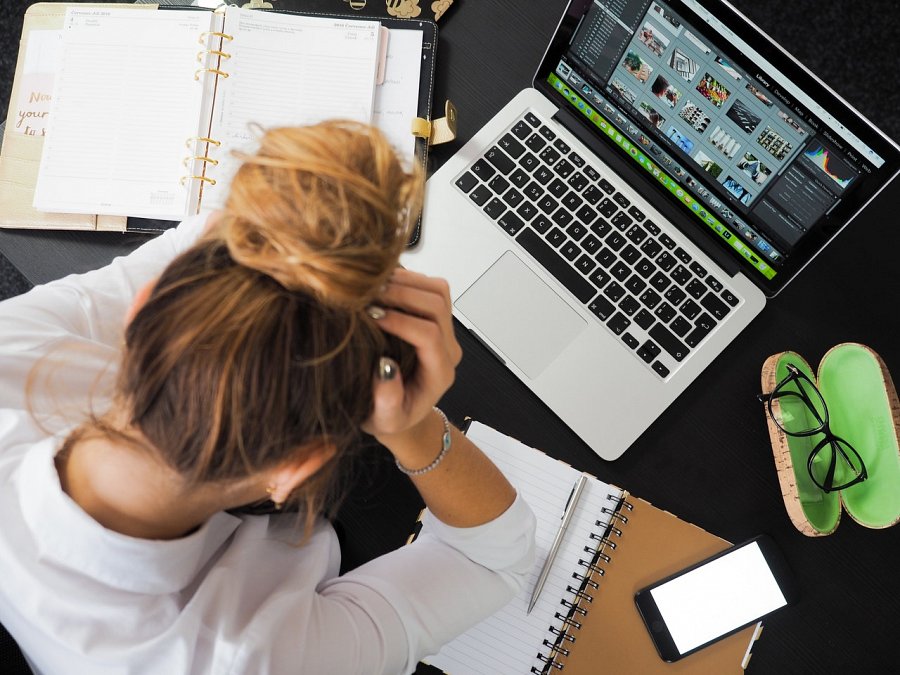 Wykształcenie w CVElementy CV takie jak wykształcenie to podstawa. Tutaj nie stawiamy na kreatywność, piszemy wszystko zgodnie z prawdą. Nasze tytuły mają znaczenie oraz w wielu branżach są wręcz konieczne. Nie należy rozpisywać się nad swoją edukacją na poziomie podstawowym nie ma sensu, jest brana pod uwagę jako standard. Wyjątkiem jest ukończenie technikum. Co do umiejętności to unikaj banałów. Obsługa komputera jest w dzisiejszych czasach minimalnym standardem. Jeżeli znasz systemy i programy istotne z punktu widzenia branży, w której chcesz pracować, wymień je – to atut. Zapraszamy do zapoznania się z naszym pełnym artykułem.